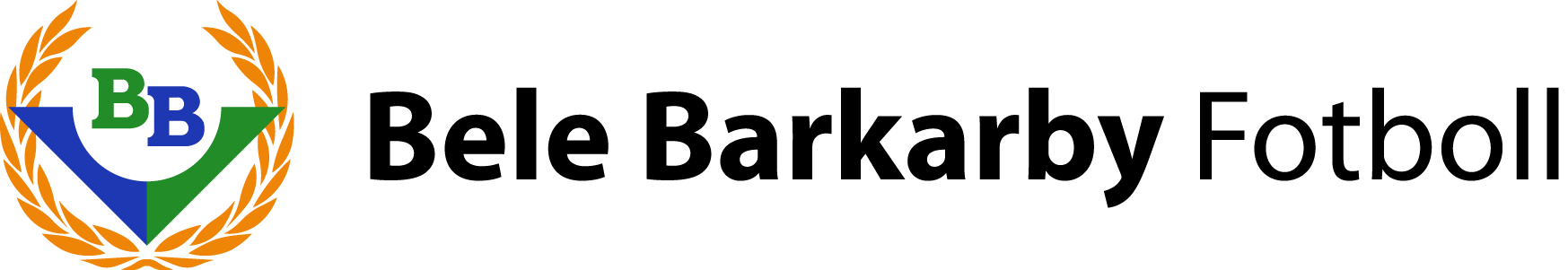 VerksamhetsberättelseBele Barkarby Fotbollsförening(BBFF)2019InledningI samband med hemmamatch för såväl damer som herrar i slutet av augusti firade klubben IK Bele 90 år med stort tårtkalas. Det var Bele (1929) som slogs ihop med Barkarby SK (1968) och bildade Bele Barkarby Fotbollsförening (BBFF) 2006. Under 2019 har det arbete med värdegrund, strategi, mål och organisation som som startade under 2018 fortsatt. Det har inneburit ett fortsatt fokus på att implementera värdegrunden. Värdegrunden beskriver bl a hur vi agera som individ, lag och förening. Den och uppförandekoden ska skapa förtroende, gemenskap och tillit. Som styrande dokument för föreningen finns också en strategi som beskriver vad värdegrunden innebär för föreningen, mätbara mål och en organisation som visar hur föreningen driver verksamheten från kansli via ideella kommittéer inom cafe, sponsring, utbildning, stöd och cup/camper. Alla styrande dokument finns publicerade på föreningens hemsida. En förutsättning för föreningens verksamhet på kort och lång sikt är en ekonomi i balans. Efter två år med kraftigt underskott har först 2018 med nollresultat och sedan 2019 med ett planerat överskott, inneburit att det nu finns förutsättningar för en fortsatt utveckling av verksamheten. Under 2019 har Veddestavallen tack vare kommunen rustats upp och är nu en väsentligt mer inbjudande idrottplats. Nu har föreningen tillgång till en 11-manna plan med naturgräs, två 11-manna planer med konstgräs och en för 7-manna plan med konstgräs. På BBFF’s kansli finns Johan Ericsson och sedan i september även Therese Jansson – välkommen! OrganisationPersonal På BBFF’s kansli arbetar sedan 2017 Johan Ericsson och sedan i september även Therese Jansson vilket ger långsiktighet men också utrymme för nytänkande. Therese kommer från Djursholms FF där hon arbetet som fotbollskonsulent. Styrelsens sammansättningStyrelsen har under 2019 bestått av Tommy Jansson (ordförande), Roger Stålnacke (kassör), Mats Lundberg (sekreterare), André Jaklinder (ledamot), Thomas Karlsson (ledamot), Jonas Hägerhäll (ledamot) samt Johan Ericsson (kansli) och Therese Jansson (kansli). Styrelsen har haft 10 protokollförda möten. MedlemmarI föreningen fanns vid årskiftet 850 medlemmar fördelade på 28% kvinnor och 72% män. 74% av medlemmarna är 14 år eller yngre. I föreningens finns också ca 130 ideellt arbetande ledare. VerksamhetVärdegrund, uppförande, strategi och mål Under 2019 har det arbete med värdegrund, strategi, mål och organisation som som startade under 2018 fortsatt. Värdegrunden beskriver bl a hur vi agerar som individ, lag och förening. Den och uppförandekoden ska skapa förtroende, gemenskap och tillit. Genom att leva och verka i enlighet med vår värdegrund uppfattas vi som positiva, trygga och pålitliga. Vi respekterar varandra utifrån både likheter och olikheter.Vi visar respekt mot alla i vår omgivning och vi utgår från rättvisa, jämlikhet, jämställdhet och alla människors lika värde. Som styrande dokument för föreningen finns också en strategi som beskriver vad värdegrunden innebär för föreningen, mätbara mål och en organisation som visar hur föreningen driver verksamheten från kansli via ideella kommittéer inom cafe, sponsring, utbildning, stöd och cup/camper. Alla styrande dokument finns publicerade på föreningens hemsida. Ekonomi Rörelseresultatet för 2019 visar på ett överskott på 113 KSEK helt i linje med budget 2019. Förändringar i balansräkningen beror huvudsakligen på att Alliansföreningen dvs Bele Barkarby Idrottsförening (BBIF), mao paraplyorganisationen för fotboll, innebandy och ishockey, har efterskänkt sin fordran från 2016. Alliansföreningens verksamhet kommer under 2020 att minimeras enligt tidigare beslut. Deltagande i Kungsettans Bingoallians gav 2019 ett bidrag på 72 SEK: Kassaflöde och likviditet har väsentligt förbättrats vilket också bidrar till ökad stabilitet. Bidagande till det har varit att Järfälla kommun under 2019 tagit över lånen som togs för att finansiera konstgräset på Strömvallen. Årsredovisningen omfattar förvaltningsberättelse samt resultat och balansräkning. Kommittéarbete BBFF valde under 2018 att etablera en organisationsstruktur som innebär att verksamheten drivs från kansli via ideella kommittéer inom cafe, sponsring, utbildning, stöd och cup/camp.Tack vare det arbetet, med ett brett ideellt deltagande, har bl aCafé-verksamheten kunnat återetableras (mycket negativt påverkad av omfattade renoveringsarbete på Strömvallen under 2018).Två stora cuper, Vårpokalen och Höstpokalen, genomförts med fin feedback från deltagande lag. Sponsringsmöjligheter inom kommunen börjat exploateras med redan en hel del konkreta resultat. Utbildningsfrågor addresserats. Tävling BBFF hade under 2019 20 årskullar i träning. 57 lag deltog i Sankt-Eriks cupen och i en rad andra cuper över hela Sverige. Damlaget åkte, efter en del oturliga resultat under slutet av höstsäsongen, ut efter ett antal år i division 1. Damlaget spelar därmed under 2020 i division 2. Damjuniorerna spelade 2019 i F2001/2004 division 1 och i division 2, vilket de också gör 2020.Herrlaget som spelade i division 4 lyckades efter en stor generationsväxling behålla platsen i division 4 också för 2020. Herrjuniorerna spelade i P17-allsvenskan och hamnade på 6:e plats på våren och på 9:e plats av totalt 14 lag i slutspelsserien. Det innebär att BBFF också 2020 har ett lag i P17-allsvenskan. ÖvrigtUnder 2019 har Veddestavallen tack vare kommunen upprustats. Området runt gräsplanen och gångar har asfalterats vilket inneburit att indrottsplatsen är väsentligt mer välkomnande. De skyddsnät som satts upp mot järnvägen har medfört att färre bollar har försvunnit! Ordförandens avslutande ord”Under 2019 fortsatte det arbete som inleddes 2018 med att stärka föreningens värdegrundsarbete och att etablera en fungerande organisation. Jag kan med glädje konstatera att vi gjort stora framsteg. Vi har skapat en BBFF-modell som adresserar det vi står för map bl a respekt och gemenskap men också för hur vi tränar våra juniorer. Vi arrangerade två cuper med fint mottagande, vi fick igång vår café-verksamhet och har ett bra samarbete med kommunen. Vi har också en ekonomi i balans vilket är en förutsättning för verksamheten på kort och lång sikt” sammanfattar ordförande Tommy Jansson verksamhetsåret 2019. 